INTERNATIONAL AIRLINE TRAVEL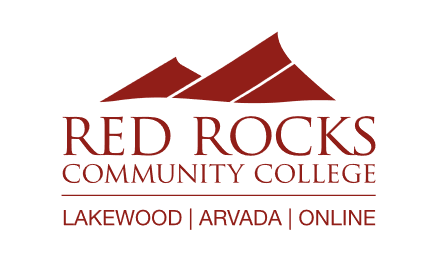           QUESTIONNAIRERR #: ___________
1. What is your name exactly as it appears on your Government Issued Photo ID (middle name/initial is needed if it’s on the ID)? Boarding could be denied if this information is not entered exactly as shown.
First Name:
Middle Name:
Last Name:
2. What is your date of birth?3. Passport Number and expiration date (please provide a copy of the passport)
4. Nationality listed on Passport?
5. Visa Type (please provide a copy of the visa)
6. Is there a certain flight you would like us to look up to see if we can book?
7. What is your departing City or Airport?
8. What is your destination (City & State or Airport)?
9. What is your date of departure? What is your desired departure time?
10. What is your return date? What is your desired arrival time?
11. Do you have a preferred airline? Please list two choices of airlines you prefer to have flights researched for.
Frequent Flyer number?12. What is your seating preference?         AISLE        WINDOW
13. What is more important in booking your flight? Time, Cost?
14. What email address should the airline ticket confirmation be sent to?